ЮБИЛЕЙ ДЕТСКОГО САДА 2017 годЗвучит музыкаВХОД ДЕТЕЙ  по группамСтоят у стульев, хлопают, с окончанием музыки садятсяЗадачи:- Вызвать у детей эмоциональный отклик, желание участвовать.- Активизировать речь, мышление.- Развивать ловкость, активность в подвижных играх.- Воспитывать чувство коллективизма, уважительное отношение к воспитателям и традициям детского сада.ВЕД:День рожденья бывает ведь не только у ребят,
И сегодня отмечает день рожденья детский сад.
Знают взрослые и дети лучше сада нет на свете,
Наш любимый и родной, именинник дорогой.
Протяну свои ладошки, поделюсь своим теплом,
Пусть и вам теплее станет в нашем доме дорогом.Улыбайтесь, не грустите, веселитесь, детвора,Однажды «Солнышком» назвали детский садик наш не зря!Отмечать нам праздник нужно прямо с раннего утра,Крикнем радостно и дружно: 
С днём рождения, УРА! (все дети кричат "УРА!")                                                     
1 РЕБЁНОК:Кто ответит, почему жеТак красиво всё вокруг,И куда мы не посмотрим –Слева друг и справа друг!2 РЕБЁНОК:Очень весело сегодня,Песни звонкие звучат,Потому что День рожденьяОтмечает детский сад!3 РЕБЁНОК:С днём рожденья поздравляемНаш любимый детский сад,Счастья и добра желаемДля гостей и для ребят!4 РЕБЁНОК:Будем веселы, здоровы,Будем добрый свет дарить!Приходите в гости чаще,Путь для вас всегда открыт!5 РЕБЁНОК:В саду играм целый день,Целый день играть не лень!Кто заглянет – будет рад!Вот какой наш детский сад!6 РЕБЁНОК:Будем петь и веселиться,В игры шумные играть.А пока всем предлагаемПраздник песенкой начать ПЕСНЯ «ДЕТСКИЙ САД» ВЕД: Всегда мы рады всем гостямВстречаем их с добромМы очень любим садик нашВесну мы в гости ждём!Входит ВеснаВЕСНА: А вот и я! Здравствуйте, мои друзья!
Знаю, нынче день особый, от улыбок зал светлей, 
Знаю, этот детский садик отмечает юбилей! 
Посмотрите, сколько света, и улыбок, и гостей… 
Тут, конечно, нет секрета – просто нынче юбилей! 
Детский сад у вас хорош, лучше сада не найдешь, 
Вы, друзья, скорей вставайтеПраздник танцем продолжайте!РИТМИКА «ХОРОШЕЕ НАСТРОЕНИЕ»ВЕСНА: повернулись, улыбнулись и на стульчики вернулись (сели)Ребята, скажите, вам нравится ходить в детский сад? (ответы детей) А играть вы любите? Тогда предлагаю поиграть. Посмотрю, что за народ в этом садике живет.Отвечайте на мои вопросы: ДА-ДА-ДА или НЕТ-НЕТ-НЕТ.ИГРА «ДА-НЕТ»Детский сад у нас хорош? (да-да-да)Лучше сада не найдешь? (да-да-да)Не пускают здесь гулять правда? (нет-нет-нет)Не дают вам рисовать правда? (нет-нет-нет)Здесь мы весело играем? (да-да-да)Физкультуру посещаем? (да)В зал мы ходим петь, плясать? (да)А с утра ложимся спать? (нет)Детский сад мы очень любим? (да)Поздравлять его мы будем? (да)Давайте поздравим наш детский сад и скажем дружно по моей командеС днем рожденья!Дети: «С днем рож-де-нья!». Вед: Всем работникам детсада нам сказать спасибо надо за их трудную работу, за любовь и за заботуПЕСНЯ «ЭТО НАШ ДЕТСКИЙ САД » ВЕСНА:На День рождения принято дарить подарки, и я знаю каким он будет! Белый свет я обойду, подарок лучший вам найду! УХОДИТ под музыку
Раздается стук в дверь. Под веселую музыку в зал вбегает Домовенок Кузя. 
Домовенок Кузя: - Приглашения разослали, а меня и не позвали. 
ведущий: - Здравствуйте, уважаемый гость! Представьтесь, пожалуйста! 


Кузя- Ой, умру сейчас от смеха! 
Вот потеха так потеха! Это я-то гость? 
Да, я Кузя Домовенок, Домовенок Кузя я! 
В детском садике с пеленок, и вы все – моя семья! 
- В детском садике живу с самого открытия. 
Без меня здесь не прошло ни одно событие. 
- С вами праздники справляю, веселюсь от всей души. 
Всех сегодня поздравляю, взрослые и малыши. 
Все я вижу, все я слышу. Ведь живу здесь много лет. 
Как живете, как поете, что на завтрак и обед, Нынче сада юбилей веселитесь поскорейКУЗЯ: подходит к дереву с конфетами, оно загорается огонькамиЧто за чудо-огоньки загорелись ярко, может быть посмотрим мы, может там подарки? Снимает ткань, там дерево с конфетамиДа тут конфеты! Но они , кажется, волшебные…1-ую конфету с дерева снимаю, что же там лежит внутри – я сейчас узнаю (на каждой весёлое задание)1-ая Вы ребята не зевайте, инструменты разбирайтеВ нашем зале много места точно хватит для оркестра!ШУМОВОЙ ОРКЕСТР2-ую конфету с дерева снимаю, что же там лежит внутри – я сейчас узнаю 2-ая Стульчик свой скорей бери, в серединку выносиСтавь-ка стульчики в кружок, поиграй скорей, дружок! (ВЫБИРАЮ ПО СЧИТАЛКЕ)ИГРА «МУЗЫКАЛЬНЫЕ СТУЛЬЯ» 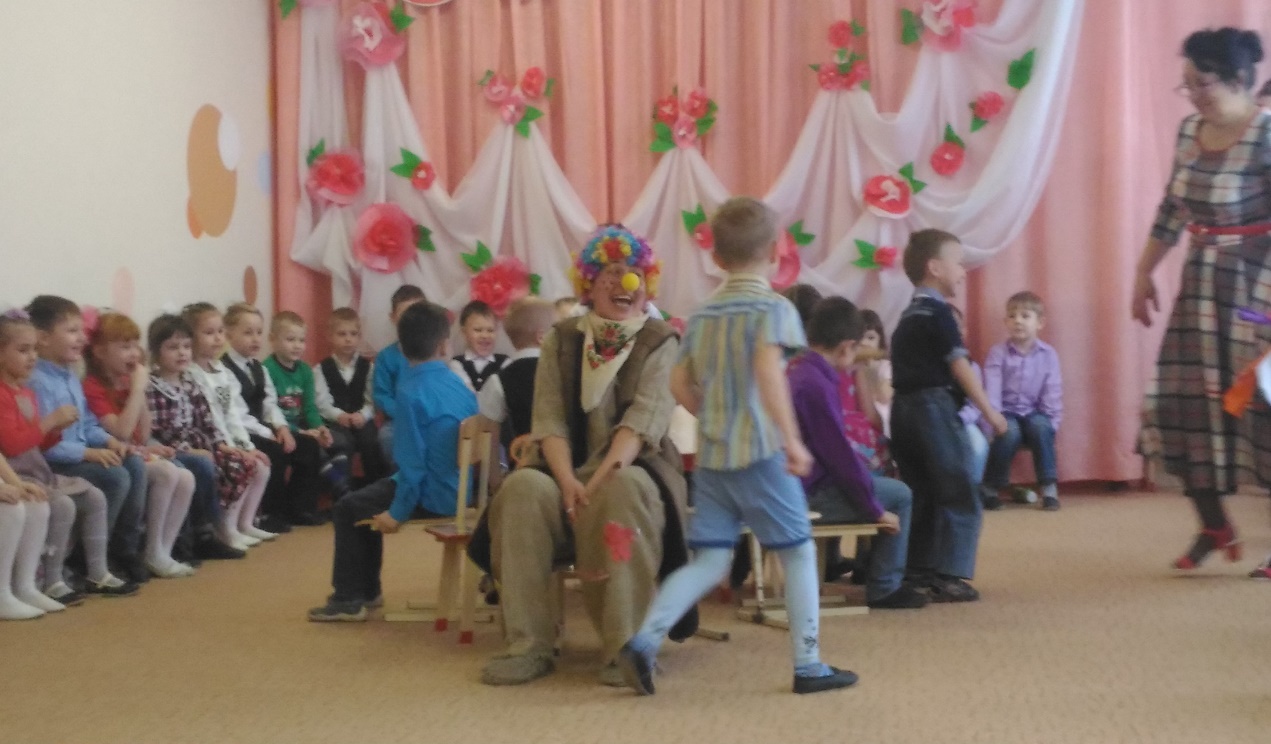 3-ую конфету с дерева снимаю, что же там лежит внутри – я сейчас узнаю 3-я Здесь под деревом лежит развесёлый шарик, а зовут его, ребята, маленький БарбарикНу, ребята, выходите и с Барбариком спляшите!ТАНЕЦ «БАРБАРИКИ»КУЗЯ: повернулись, улыбнулись и на стульчики вернулись (сели)Под музыку входит Весна (обходит с корзинкой по кругу)ВЕСНА: Всю я землю обошла и с подарком к вам пришла,А подаркам каждый рад! С Днём рожденья ДЕТСКИЙ САД!«КАРАВАЙ»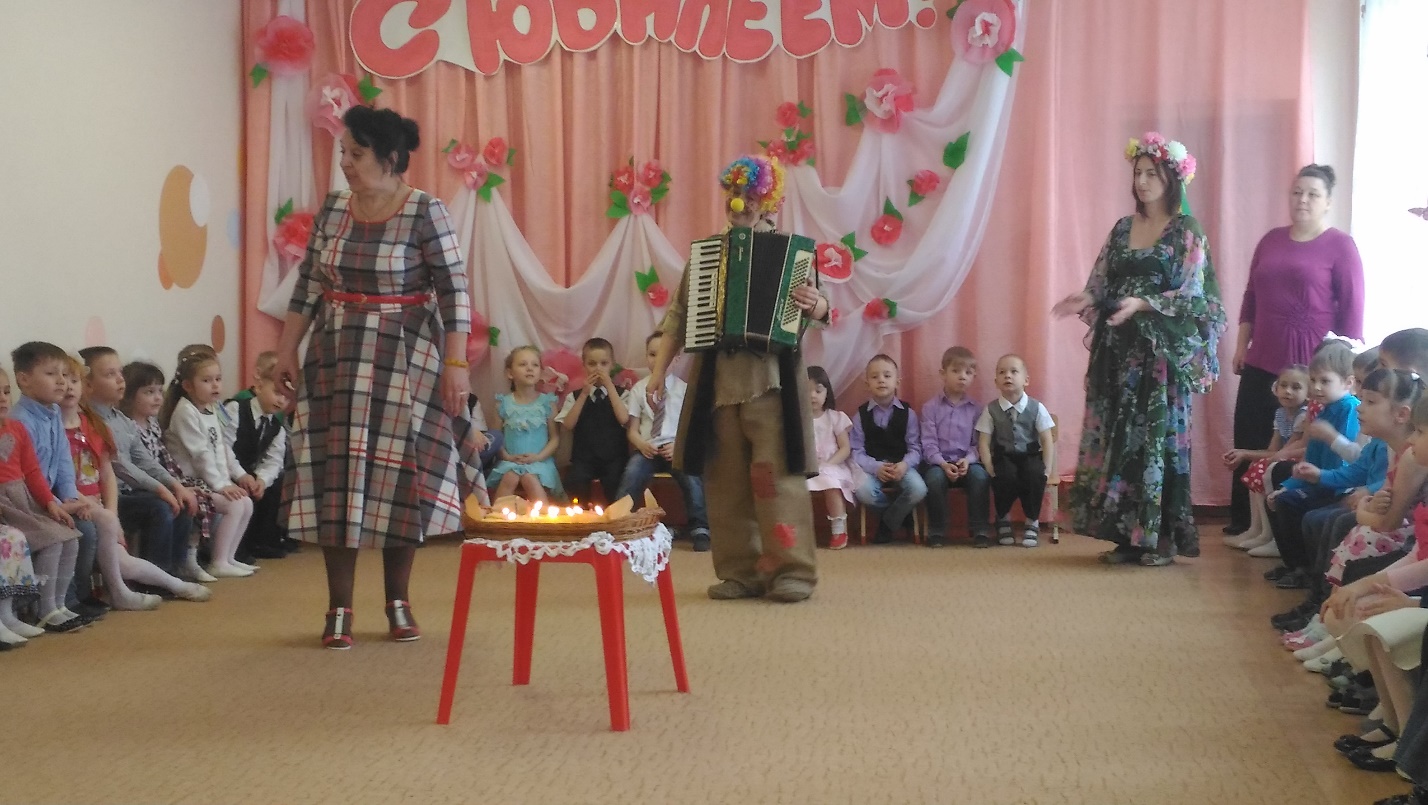 